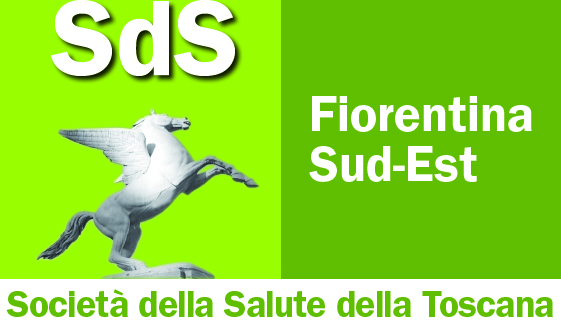 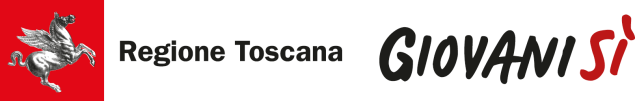 Fac-simile modulo per la presentazione della domandadi partecipazione all’intervento “Indipendenza e autonomia – InAut”(D.G.R.T. 814/2020 e ssmmii “Piano per la Non Autosufficienza 2019-2021: Linee di indirizzo regionali per la presentazione dei progetti di vita indipendente”)In caso di richiesta da parte del diretto interessato:QUADRO A – DATI ANAGRAFICI DEL BENEFICIARIOCognome/Nome _____________________________________________________________nato/a il |___|___|___|___|___|___|___|___| a ____________________ Prov. _______e residente in __________________________________________Via/P.zza______________________________________________________ n __________CAP_____________________ Tel. ________________________________con domicilio (se diverso dalla residenza) in ______________________________________Via/P.zza______________________________________________________ n __________CAP_____________________ Tel. ________________________________Codice Fiscale: ___|___|___|___|___|___|___|___|___|___|___|___|___|___|___|___|Indirizzo di posta elettronica _____________________________________________Stato civile a)_______________________ Cittadinanza b)__________________________Vedi noteIn caso di presentazione da parte di altro soggetto:QUADRO A1 – GENERALITA’ DI CHI PRESENTA LA DOMANDACognome/Nome ____________________________________________________________in qualità di (genitore, figlio/a, coniuge, amministratore di sostegno ecc.)______________________________________ del sotto indicato beneficiario:DATI ANAGRAFICI DEL BENEFICIARIOCognome/Nome ____________________________________________________________nato/a il |___|___|___|___|___|___|___|___| a ____________________ Prov. _______e residente in __________________________________________Via/P.za______________________________________________________ n __________CAP_____________________ Tel. ________________________________con domicilio (se diverso dalla residenza) in ______________________________________Via/P.zza______________________________________________________ n __________CAP_____________________ Tel. ________________________________Codice Fiscale: ___|___|___|___|___|___|___|___|___|___|___|___|___|___|___|___|Indirizzo di posta elettronica _____________________________________________Stato civile a)_______________________ Cittadinanza b)__________________________Vedi noteNOTE:a) Celibe/Nubile; Coniugato/a; Vedovo/a; Divorziato/a;Separato/a, Convivente.b) Italiana/Comunitaria/Extracomunitario in possesso di carta/permesso di soggiorno n ……………………… rilasciata alla Questura di ………………........................................ con scadenza il …………………… o in corso di rinnovo con ricevuta di presentazione in data ……………………….. Rifugiato politico (indicare l’ente che ha rilasciato l’attestato, il numero e la data) …………………………………………………..Consapevole delle sanzioni civili e penali cui potrà andare incontro in caso di dichiarazioni mendaci o di esibizione di atti falsi o contenenti dati non rispondenti a verità, ai sensi dell’art.76 D.P.R. 445/2000, punite dal codice penale e dalle leggi speciali in materia, nonché delle conseguenze previste dall’art. 75 D.P.R. 445/2000 relative alla decadenza dai benefici eventualmente conseguenti al provvedimento emanato sulla base della dichiarazione non veritiera;CHIEDEdi poter partecipare all’intervento InAut.A tale scopoDICHIARAQUADRO B – INFORMAZIONI SULLA CONDIZIONE DI SALUTE- di essere in possesso della certificazione di gravità ai sensi dell’art. 3, comma 3, della legge 104/92        (SI)        (NO)      (barrare)- di essere in possesso del riconoscimento di una invalidità rilasciata da una commissione medico legale, non inferiore al 100%         (SI)        (NO)      (barrare)- diagnosi principale ………………………………………………………Altre patologie presenti ……………………………………………………Medico di medicina generale ……………………………………………… (cognome e nome)Specialista di riferimento ………………………………………………….. (cognome e nome)(E’ possibile allegare eventuale documentazione di cui sopra)QUADRO C – COMPOSIZIONE DEL NUCLEO FAMILIARE CONVIVENTE (nel quale si realizza il progetto)- che la composizione del nucleo familiare convivente è la seguente:Numero persone …………..  di cui con disabilità  …………QUADRO D – LISTA ATTESA VITA INDIPENDENTE REGIONALE- di essere collocato in lista di attesa per il contributo per progetti di vita indipendente di cui alla DGR 1329/2015 e ssmmii     (NO)      (barrare)                                               (SI)    a far data dal ……………….QUADRO E- di essere beneficiario del contributo a sostegno del proprio progetto InAut:     (NO)      (barrare)     (SI)    a far data dal ……………….        RICHIEDEun contributo per il sostegno al proprio progetto di vita indipendenteQUADRO E – OBIETTIVO/I DEL PROPRIO PROGETTO DI VITA INDIPENDENTEsupporto a percorsi di start-up di impresa o lavoro autonomo;formazione universitaria, dottorato o master post-laurea;sostegno alla frequenza di corsi di formazione professionale, compresi i tirocini retribuiti professionalizzanti;sostegno al ruolo genitoriale;percorsi di de-istituzionalizzazione o uscita dal nucleo familiare di origine;accompagnamento al lavoro (per lavoratori dipendenti);sostegno alle attività quotidiane e domestiche;accompagnamento per lo svolgimento di attività sportive;accompagnamento per attività associative o di volontariato(E’ possibile barrare uno o più obiettivi)Nel caso di più obiettivi progettuali, il punteggio è assegnato all’obiettivo prevalente, intendendo con questo, l’obiettivo sul quale sono allocate le maggiori spese.CON RIFERIMENTO AL/AI SOLO/I OBIETTIVO/I BARRATO/I, SPECIFICARE:Supporto a percorsi di start-up di impresa o lavoro autonomo:Data avvio: ……………….Specificare nome e sede attività …………………………………………Formazione universitaria, dottorato o master post-laurea:Data avvio: ……………….Durata: ………………….. (num ore, numero mesi)Specificare ente e sede: …………………………………………………Sostegno alla frequenza di corsi di formazione professionale, compresi i tirocini retribuiti professionalizzanti:Data avvio: ……………….Durata: ………………….. (num ore, numero mesi)Specificare ente e sede: …………………………………………………Sostegno al ruolo genitoriale:Numero figli …………………Età …………………………..  con disabilità       (SI)      (NO)      (barrare)Numero settimane di gravidanza ……………Percorsi di de-istituzionalizzazione o uscita dal nucleo familiare di origine:Data avvio: ……………….Se de-istituzionalizzazione, indicare struttura di provenienza …………………….Se uscita dal nucleo familiare di origine, indicare se housing-cohousing ……………………….Accompagnamento al lavoro (per lavoratori dipendenti):Data avvio: ……………….Durata: ………………….. (num ore, numero mesi)Specificare ente e sede: …………………………………………………Sostegno alle attività quotidiane e domestiche:Data avvio: ……………….Durata: ………………….. (num ore, numero mesi)Accompagnamento per lo svolgimento di attività sportive:Data avvio: ……………….Durata: ………………….. (num ore, numero mesi)Specificare ente e sede: …………………………………………………Accompagnamento per attività associative o di volontariato:Data avvio: ……………….Durata: ………………….. (num ore, numero mesi)Specificare ente e sede: …………………………………………………Altro da specificare:……………………………………………………………………………………………………………………………………………………………………………………………………………………………………………………………………………………………………………………………………………………………………………………………………………………………………………………………………………………………………………………………………………………QUADRO F – DURATA DEL PROPRIO PROGETTO DI VITA INDIPENDENTEIndicare numero di mesi per i quali si richiede il contributo …………………(durata minima 6 mesi; durata massima 12 mesi)QUADRO G – SPESE PREVISTE E PIANO ECONOMICO MENSILE DI PROGETTO(Elenco delle spese ammissibili, barrare quelle previste e specificare quanto richiesto)CON RIFERIMENTO ALL’OBIETTIVO ……………….…………………………… INDICATO NEL QUADRO E, SPECIFICARE:Assistente personaleNumero assistenti ……………….Numero ore contrattualizzate …………Spesa media mensile ………………Housing, Cohousing, altre forme di abitare socialeSpese affitto ………………(indicare importo mensile)Materiale di consumo …………….. (indicare oggetto e spesa media mensile)Utenze ………………… (indicare oggetto e spesa media mensile)TrasportoPubblico …………….. (indicare oggetto e spesa mensile)Privato ……………… (indicare oggetto e spesa mensile)Sociale ……………… (indicare oggetto e spesa mensile)CON RIFERIMENTO ALL’OBIETTIVO ……………….…………………………… INDICATO NEL QUADRO E, SPECIFICARE:Assistente personaleNumero assistenti ……………….Numero ore contrattualizzate …………Spesa media mensile ………………Housing, Cohousing, altre forme di abitare socialeSpese affitto ………………(indicare importo mensile)Materiale di consumo …………….. (indicare oggetto e spesa media mensile)Utenze ………………… (indicare oggetto e spesa media mensile)TrasportoPubblico …………….. (indicare oggetto e spesa mensile)Privato ……………… (indicare oggetto e spesa mensile)Sociale ……………… (indicare oggetto e spesa mensile)CON RIFERIMENTO ALL’OBIETTIVO ……………….…………………………… INDICATO NEL QUADRO E, SPECIFICARE:Assistente personaleNumero assistenti ……………….Numero ore contrattualizzate …………Spesa media mensile ………………Housing, Cohousing, altre forme di abitare socialeSpese affitto ………………(indicare importo mensile)Materiale di consumo …………….. (indicare oggetto e spesa media mensile)Utenze ………………… (indicare oggetto e spesa media mensile)TrasportoPubblico …………….. (indicare oggetto e spesa mensile)Privato ……………… (indicare oggetto e spesa mensile)Sociale ……………… (indicare oggetto e spesa mensile)La titolarità e la responsabilità nella scelta dell’assistente personale e nella gestione del rapporto di lavoro è esclusivamente del richiedente.QUADRO F – PRESTAZIONI E SERVIZI DI CUI USUFRUISCE1) Prestazioni/ interventi domiciliari in forma indiretta:contributo per progetto vita indipendentecontributo disabilità gravissimecontributo SLAcontributo Home Care Premiumcontributo a valere sul Fondo Sociale Europeoaltro tipo di titolo/assegno/contributo per l’acquisto di servizi, per il sostegno alle funzioni assistenziali, per l’assunzione di un assistente personale o un caregiver familiare(specificare ………………………………………………..)2) Interventi di cui alla L. 112/2016 (cosiddetto Dopo di noi), limitatamente ai servizi di tipo residenziale rientranti nell’ambito B di cui alla DGR 753/2017(SI)        (NO)      (barrare)3) Inserimento permanente in una struttura residenziale;(SI)        (NO)      (barrare)Si ricorda che l’eventuale erogazione del contributo, nel caso in cui la persona risultasse beneficiaria del contributo per l’intervento InAut, è subordinata alla presentazione di formale rinuncia alla fruizione di tali interventi o prestazioni.Ai fini di una corretta e completa valutazione, è possibile descrivere i risultati attesi e/o gli obiettivi di mantenimento, cambiamento e/o di evoluzione che si intende raggiungere con l’attuazione del progetto:________________________________________________________________________________________________________________________________________________________________________________________________________________________________________________________________________________________________________________________________________________________________________________________________________________Alla presente domanda, sono allegati (specificare il numero e la tipologia):n° |___|___| allegatiTipologia ________________________________________________________________________________________________________________________________________________________________________________________________________________________________________DICHIARA INFINEQUADRO C - Dati da indicare in caso di dichiarazione sottoscritta da un amministratore di sostegno:Cognome/Nome ___________________________________________________________nato/a il |___|___|___|___|___|___|___|___| a ____________________ Prov. _______e residente in __________________________________________Via/P.za. ______________________________________________________ n __________CAP_____________________ Tel. ________________________________Codice Fiscale: ___|___|___|___|___|___|___|___|___|___|___|___|___|___|___|___|Estremi del provvedimento di nomina dell’amministratore di sostegno (citare data, numero, soggetto che ha emesso l’atto):______________________________________________________________________________________________________________________________________________________________Data______________ Firma______________________________________________OPPUREQUADRO D - IMPEDIMENTO A SCRIVERE E/O SOTTOSCRIVERE 1La dichiarazione di chi non sa o non può firmare è raccolta dal Pubblico Ufficiale previo accertamento dell’identità del dichiarante. Il Pubblico Ufficiale attesta che la dichiarazione è stata a lui resa dall’interessato in presenza di un impedimento a sottoscrivere (DPR 445/2000, art. 4).Il sottoscritto (Pubblico Ufficiale) riceve la dichiarazione del Sig./Sig.ra(Cognome/Nome) ________________________________________________________della cui identità si è accertato tramite il seguente documento ____________________________Data ___________________ Il Pubblico Ufficiale (timbro e firma per esteso)Firma ______________________________________________1 Spazio riservato al Pubblico Ufficiale che accerta l’impedimento a sottoscrivere da parte dell’interessato.Informativa agli interessati ex art. 13 Regolamento UE n. 679/2016 “Regolamento Generale sulla protezione dei dati”Ai sensi dell'articolo 13 del Reg. UE/679/2016 La informiamo che i suoi dati personali, che raccogliamo per le finalità previste dalla L.R. 32 del 26 luglio 2002 e sue successive modificazioni e dai Regolamenti Comunitari del Fondo Sociale Europeo, saranno trattati in modo lecito, corretto e trasparenteA tal fine le facciamo presente che:
1. La Società della Salute Fiorentina Sud Est   è il titolare del trattamento (Dati di contatto Via dell’Antella,58 Bagno a Ripoli) 
2. Il conferimento dei Suoi dati, che saranno trattati dal personale autorizzato con modalità informatizzata, è obbligatorio e il loro mancato conferimento preclude la partecipazione alle attività. I dati raccolti non saranno oggetto di comunicazione a terzi, se non per obbligo di legge e non saranno oggetto di diffusione.
3. I Suoi dati saranno conservati presso gli uffici del Responsabile del procedimento per il tempo necessario alla conclusione del procedimento stesso, saranno poi conservati agli atti dell'Archivio dell’Ente per il periodo di legge previsto per questa tipologia di documenti della Pubblica Amministrazione 
4. Lei ha il diritto di accedere ai dati personali che La riguardano, di chiederne la rettifica, la limitazione o la cancellazione se incompleti, erronei o raccolti in violazione della legge, nonché di opporsi al loro trattamento per motivi legittimi rivolgendo le richieste al Responsabile della protezione dei dati . 
5. Può inoltre proporre reclamo al Garante per la protezione dei dati personali, seguendo le indicazioni riportate sul sito dell’Autorità di controllo (http://www.garanteprivacy.it/)   data ……………						  Firma per presa visione                                                                                                    …………………...					Firma per consenso esplicito per il conferimento di particolari dati personali relativi alle condizioni di vulnerabilità  data ……………						Firma per presa visione